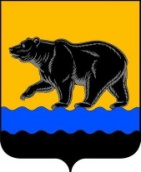 АДМИНИСТРАЦИЯ ГОРОДА НЕФТЕЮГАНСКАпостановлениег.НефтеюганскО внесении изменений в постановление администрации города Нефтеюганска от 15.11.2018 № 601-п «Об утверждении муниципальной программы города Нефтеюганска «Дополнительные меры социальной поддержки отдельных категорий граждан города Нефтеюганска»В соответствии с   постановлением администрации города Нефтеюганска от 18.04.2019 № 77-нп «О модельной муниципальной программе города Нефтеюганска, порядке принятия решения о разработке муниципальных программ города Нефтеюганска, их формирования, утверждения и реализации»,    в связи с изменением объемов финансирования муниципальной программы      за счет средств бюджета муниципального образования на 2021 год администрация города Нефтеюганска постановляет:1.Внести в постановление администрации города Нефтеюганска               от 15.11.2018 № 601-п «Об утверждении муниципальной программы города Нефтеюганска «Дополнительные меры социальной поддержки отдельных категорий граждан города Нефтеюганска» (с изменениями, внесенными постановлениями администрации города от 21.03.2019 № 118-п, от 23.05.2019 № 292-п, от 20.06.2019 № 489-п, от 26.08.2019 № 808-п, от 11.10.2019               № 1093-п, от 30.10.2019 № 1199-п, от 17.12.2019 № 1408-п, от 18.05.2020           № 755-п, от 06.07.2020 № 1045-п, от 17.09.2020 № 1534-п, от 20.10.2020            № 1796-п, от 09.11.2020 № 1943-п, от 07.12.2020 № 2131-п, от 04.03.2021              № 281-п, от 07.04.2021 № 479-п, от 04.06.2021 № 848-п, от 16.08.2021 № 1365-п, от 01.09.2021 № 1457-п, от 15.11.2021 № 1920-п, от 25.11.2021 № 1995-п) следующие изменения: в приложении к постановлению:1.1.В паспорте муниципальной программы «Дополнительные меры социальной поддержки отдельных категорий граждан города Нефтеюганска» (далее – муниципальная программа):1.1.1.Строку «Параметры финансового обеспечения муниципальной программы» изложить в следующей редакции:«  ».1.2.Таблицу 2 муниципальной программы изложить согласно приложению к настоящему постановлению.	2.Департаменту по делам администрации города (Прокопович П.А.) разместить постановление на официальном сайте органов местного самоуправления города Нефтеюганска в сети Интернет.07.12.2021     № 2059-пПараметры финансового обеспечения муниципальной программыОбщий объем финансирования муниципальной программы составляет 1373602,4998 тыс. руб., в том числе по годам:2019 год – 180 862,5868 тыс. руб.;2020 год – 101 230,1700 тыс. руб.;2021 год – 167 374,6430 тыс. руб.;2022 год – 106 765,8000 тыс. руб.; 2023 год – 102 590,2000 тыс. руб.;2024 год – 102 111,3000 тыс. руб.;2025 год – 102 111,3000 тыс. руб.;2026-2030 годы – 510556,5000 тыс. руб. в том числе:Средства бюджета Ханты-Мансийского автономного округа – Югры составляет 1301622,0188 тыс. руб., в том числе по годам:2019 год – 178 362,1308 тыс. руб.;2020 год – 98621,6840 тыс. руб.;2021 год – 100 503,1040 тыс. руб.;2022 год – 106 765,8000 тыс. руб.; 2023 год – 102 590,2000 тыс. руб.;2024 год – 102 111,3000 тыс. руб.;2025 год – 102 111,3000 тыс. руб.;2026-2030 годы – 510556,5000 тыс. руб.Средства бюджета муниципального образования города Нефтеюганск составляет 71 980,4810 тыс. руб., в том числе по годам:  2019 год – 2 500,4560 тыс. руб.;  2020 год – 2 608,4860 тыс. руб.;  2021 год – 66 871,5390 тыс.руб.  2022-2030 годы – 0 тыс. руб.Глава города Нефтеюганска                                   Глава города Нефтеюганска                                   Э.Х.БугайЭ.Х.БугайПриложение к постановлениюадминистрации городаот 07.12.2021 № 2059-пПриложение к постановлениюадминистрации городаот 07.12.2021 № 2059-пПриложение к постановлениюадминистрации городаот 07.12.2021 № 2059-пПеречень основных мероприятий муниципальной программы Перечень основных мероприятий муниципальной программы Перечень основных мероприятий муниципальной программы Перечень основных мероприятий муниципальной программы Перечень основных мероприятий муниципальной программы Перечень основных мероприятий муниципальной программы Перечень основных мероприятий муниципальной программы Перечень основных мероприятий муниципальной программы Перечень основных мероприятий муниципальной программы Перечень основных мероприятий муниципальной программы Перечень основных мероприятий муниципальной программы Перечень основных мероприятий муниципальной программы Перечень основных мероприятий муниципальной программы Перечень основных мероприятий муниципальной программы Номер основного мероприятияНомер основного мероприятияОсновные мероприятия муниципальной программы (их связь с целевыми показателями муниципальной программы)Ответственный исполнитель   / соисполнительИсточники финансированияФинансовые затраты на реализацию (тыс. рублей)Финансовые затраты на реализацию (тыс. рублей)Финансовые затраты на реализацию (тыс. рублей)Финансовые затраты на реализацию (тыс. рублей)Финансовые затраты на реализацию (тыс. рублей)Финансовые затраты на реализацию (тыс. рублей)Финансовые затраты на реализацию (тыс. рублей)Финансовые затраты на реализацию (тыс. рублей)Финансовые затраты на реализацию (тыс. рублей)Номер основного мероприятияНомер основного мероприятияОсновные мероприятия муниципальной программы (их связь с целевыми показателями муниципальной программы)Ответственный исполнитель   / соисполнительИсточники финансированияФинансовые затраты на реализацию (тыс. рублей)Финансовые затраты на реализацию (тыс. рублей)Финансовые затраты на реализацию (тыс. рублей)Финансовые затраты на реализацию (тыс. рублей)Финансовые затраты на реализацию (тыс. рублей)Финансовые затраты на реализацию (тыс. рублей)Финансовые затраты на реализацию (тыс. рублей)Финансовые затраты на реализацию (тыс. рублей)Финансовые затраты на реализацию (тыс. рублей)Номер основного мероприятияНомер основного мероприятияОсновные мероприятия муниципальной программы (их связь с целевыми показателями муниципальной программы)Ответственный исполнитель   / соисполнительИсточники финансированиявсегов том числев том числев том числев том числев том числев том числев том числев том числеНомер основного мероприятияНомер основного мероприятияОсновные мероприятия муниципальной программы (их связь с целевыми показателями муниципальной программы)Ответственный исполнитель   / соисполнительИсточники финансированиявсего2019202020212022202320242025за период с 2026 по 2030Номер основного мероприятияНомер основного мероприятияОсновные мероприятия муниципальной программы (их связь с целевыми показателями муниципальной программы)Ответственный исполнитель   / соисполнительИсточники финансированиявсего2019202020212022202320242025за период с 2026 по 2030112345678910111213Подпрограмма 1«Дополнительные гарантии и дополнительные меры социальной поддержки предоставляемые в сфере опеки и попечительства»Подпрограмма 1«Дополнительные гарантии и дополнительные меры социальной поддержки предоставляемые в сфере опеки и попечительства»Подпрограмма 1«Дополнительные гарантии и дополнительные меры социальной поддержки предоставляемые в сфере опеки и попечительства»Подпрограмма 1«Дополнительные гарантии и дополнительные меры социальной поддержки предоставляемые в сфере опеки и попечительства»Подпрограмма 1«Дополнительные гарантии и дополнительные меры социальной поддержки предоставляемые в сфере опеки и попечительства»Подпрограмма 1«Дополнительные гарантии и дополнительные меры социальной поддержки предоставляемые в сфере опеки и попечительства»Подпрограмма 1«Дополнительные гарантии и дополнительные меры социальной поддержки предоставляемые в сфере опеки и попечительства»Подпрограмма 1«Дополнительные гарантии и дополнительные меры социальной поддержки предоставляемые в сфере опеки и попечительства»Подпрограмма 1«Дополнительные гарантии и дополнительные меры социальной поддержки предоставляемые в сфере опеки и попечительства»Подпрограмма 1«Дополнительные гарантии и дополнительные меры социальной поддержки предоставляемые в сфере опеки и попечительства»Подпрограмма 1«Дополнительные гарантии и дополнительные меры социальной поддержки предоставляемые в сфере опеки и попечительства»Подпрограмма 1«Дополнительные гарантии и дополнительные меры социальной поддержки предоставляемые в сфере опеки и попечительства»Подпрограмма 1«Дополнительные гарантии и дополнительные меры социальной поддержки предоставляемые в сфере опеки и попечительства»Подпрограмма 1«Дополнительные гарантии и дополнительные меры социальной поддержки предоставляемые в сфере опеки и попечительства»1.1.1.1.Дополнительные гарантии и дополнительные меры социальной поддержки детей-сирот и детей, оставшихся без попечения родителей, лиц из их числа, а также граждан, принявших на воспитание детей, оставшихся без попечения родителей (1)всего234221,700022087,900021166,500020406,800024719,200018649,200018170,300018170,300090851,50001.1.1.1.Дополнительные гарантии и дополнительные меры социальной поддержки детей-сирот и детей, оставшихся без попечения родителей, лиц из их числа, а также граждан, принявших на воспитание детей, оставшихся без попечения родителей (1)Управление опеки и попечительства администрации города Нефтеюганскабюджет автономного округа6924,89406924,894000000001.1.1.1.Дополнительные гарантии и дополнительные меры социальной поддержки детей-сирот и детей, оставшихся без попечения родителей, лиц из их числа, а также граждан, принявших на воспитание детей, оставшихся без попечения родителей (1)Администрация города Нефтеюганскабюджет автономного округа223816,791014311,791021166,500020406,8000  22569,300018170,300018170,300018170,300090851,50001.1.1.1.Дополнительные гарантии и дополнительные меры социальной поддержки детей-сирот и детей, оставшихся без попечения родителей, лиц из их числа, а также граждан, принявших на воспитание детей, оставшихся без попечения родителей (1)Департамент жилищно – коммунального хозяйства администрации города Нефтеюганскбюджет автономного округа3480,0150851,2150002149,9000478,90000001123456789101112131.2.1.2.Повышение уровня благосостояния граждан, нуждающихся в особой заботе государства (2, 3, 4)Департамент муниципального имущества администрации города Нефтеюганскавсего681048,7248123235,440843238,6280107293,056043569,600045464,000045464,000045464,0000227320,00001.2.1.2.Повышение уровня благосостояния граждан, нуждающихся в особой заботе государства (2, 3, 4)Департамент муниципального имущества администрации города Нефтеюганскабюджет автономного округа610567,2188120785,130840825,184041675,304043569,600045464,000045464,000045464,0000227320,0000Департамент муниципального имущества администрации города Нефтеюганскаместный бюджет70481,50602450,31002413,444065617,752000000Департамент жилищно – коммунального хозяйства администрации города Нефтеюгансквсего000000000Департамент жилищно – коммунального хозяйства администрации города Нефтеюганскбюджет автономного округа000000000Итого по подпрограмме 1всего915270,4248145323,340864405,1280127699,856068288,800064113,200063634,300063634,3000318171,5000Итого по подпрограмме 1бюджет автономного округа844788,9188142873,030861991,684062082,104068288,800064113,200063634,300063634,3000318171,5000Итого по подпрограмме 1местный бюджет70481,50602450,31002413,444065617,752000000Подпрограмма 2 «Исполнение органом местного самоуправления отдельных государственных полномочий»Подпрограмма 2 «Исполнение органом местного самоуправления отдельных государственных полномочий»Подпрограмма 2 «Исполнение органом местного самоуправления отдельных государственных полномочий»Подпрограмма 2 «Исполнение органом местного самоуправления отдельных государственных полномочий»Подпрограмма 2 «Исполнение органом местного самоуправления отдельных государственных полномочий»Подпрограмма 2 «Исполнение органом местного самоуправления отдельных государственных полномочий»Подпрограмма 2 «Исполнение органом местного самоуправления отдельных государственных полномочий»Подпрограмма 2 «Исполнение органом местного самоуправления отдельных государственных полномочий»Подпрограмма 2 «Исполнение органом местного самоуправления отдельных государственных полномочий»Подпрограмма 2 «Исполнение органом местного самоуправления отдельных государственных полномочий»Подпрограмма 2 «Исполнение органом местного самоуправления отдельных государственных полномочий»Подпрограмма 2 «Исполнение органом местного самоуправления отдельных государственных полномочий»Подпрограмма 2 «Исполнение органом местного самоуправления отдельных государственных полномочий»Подпрограмма 2 «Исполнение органом местного самоуправления отдельных государственных полномочий»2.1.2.1.Исполнение органом местного самоуправления отдельных государственных полномочий по осуществлению деятельности по опеке и попечительству всего458332,075035539,246036825,042039674,787038477,000038477,000038477,000038477,0000192385,00002.1.2.1.Исполнение органом местного самоуправления отдельных государственных полномочий по осуществлению деятельности по опеке и попечительству Управление опеки и попечительства администрации города Нефтеюганскавсего10373,537010373,537000000002.1.2.1.Исполнение органом местного самоуправления отдельных государственных полномочий по осуществлению деятельности по опеке и попечительству Управление опеки и попечительства администрации города Нефтеюганскабюджет автономного округа10373,146010373,146000000002.1.2.1.Исполнение органом местного самоуправления отдельных государственных полномочий по осуществлению деятельности по опеке и попечительству Управление опеки и попечительства администрации города Нефтеюганскаместный бюджет0,39100,39100000000Администрация города Нефтеюганскавсего447958,538025165,709036825,042039674,787038477,000038477,000038477,000038477,0000192385,0000Администрация города Нефтеюганскабюджет автономного округа446459,954025115,954036630,000038421,000038477,000038477,000038477,000038477,0000192385,0000Администрация города Нефтеюганскаместный бюджет1498,584049,7550195,04201253,787000000112345678910111213Итого по подпрограмме 2всего458332,075035539,246036825,042039674,787038477,000038477,000038477,000038477,0000192385,0000Итого по подпрограмме 2бюджет автономного округа456833,100035489,100036630,000038421,000038477,000038477,000038477,000038477,0000192385,0000Итого по подпрограмме 2местный бюджет1498,975050,1460195,04201253,787000000Всего по муниципальной программе:Всего по муниципальной программе:Всего по муниципальной программе:всего1373602,4998180862,5868101230,1700167374,6430106765,8000102590,2000102111,3000102111,3000510556,5000Всего по муниципальной программе:Всего по муниципальной программе:Всего по муниципальной программе:бюджет автономного округа1301622,0188178362,130898621,6840100503,1040106765,8000102590,2000102111,3000102111,3000510556,5000Всего по муниципальной программе:Всего по муниципальной программе:Всего по муниципальной программе:местный бюджет71980,48102500,45602608,486066871,539000000В том числе:В том числе:В том числе:Инвестиции в объекты муниципальной собственности (за исключением инвестиций в объекты муниципальной собственности по проектам, портфелям проектов)Инвестиции в объекты муниципальной собственности (за исключением инвестиций в объекты муниципальной собственности по проектам, портфелям проектов)Инвестиции в объекты муниципальной собственности (за исключением инвестиций в объекты муниципальной собственности по проектам, портфелям проектов)всего000000000Инвестиции в объекты муниципальной собственности (за исключением инвестиций в объекты муниципальной собственности по проектам, портфелям проектов)Инвестиции в объекты муниципальной собственности (за исключением инвестиций в объекты муниципальной собственности по проектам, портфелям проектов)Инвестиции в объекты муниципальной собственности (за исключением инвестиций в объекты муниципальной собственности по проектам, портфелям проектов)бюджет автономного округа000000000Инвестиции в объекты муниципальной собственности (за исключением инвестиций в объекты муниципальной собственности по проектам, портфелям проектов)Инвестиции в объекты муниципальной собственности (за исключением инвестиций в объекты муниципальной собственности по проектам, портфелям проектов)Инвестиции в объекты муниципальной собственности (за исключением инвестиций в объекты муниципальной собственности по проектам, портфелям проектов)местный бюджет000000000Прочие расходыПрочие расходыПрочие расходывсего1373602,4998180862,5868101230,1700167374,6430106765,8000102590,2000102111,3000102111,3000510556,5000Прочие расходыПрочие расходыПрочие расходыбюджет автономного округа1301622,0188178362,130898621,6840100503,1040106765,8000102590,2000102111,3000102111,3000510556,5000Прочие расходыПрочие расходыПрочие расходыместный бюджет71980,48102500,45602608,486066871,539000000В том числе:В том числе:В том числе:122345678910111213Ответственный исполнительОтветственный исполнительОтветственный исполнительвсего689073,760056775,931057991,542060081,587061046,300056647,300056647,300056647,3000283236,5000Ответственный исполнительОтветственный исполнительОтветственный исполнительУправление опеки и попечительства администрации города Нефтеюганскавсего17298,431017298,43100000000Ответственный исполнительОтветственный исполнительОтветственный исполнительУправление опеки и попечительства администрации города Нефтеюганскабюджет автономного округа17298,040017298,04000000000Ответственный исполнительОтветственный исполнительОтветственный исполнительУправление опеки и попечительства администрации города Нефтеюганскаместный бюджет0,39100,39100000000Ответственный исполнительОтветственный исполнительОтветственный исполнительАдминистрация города Нефтеюганскавсего671775,329039477,500057991,542060081,587061046,300056647,300056647,300056647,3000283236,5000Ответственный исполнительОтветственный исполнительОтветственный исполнительАдминистрация города Нефтеюганскабюджет автономного округа670276,745039427,745057796,500058827,800061046,300056647,300056647,300056647,3000283236,5000Ответственный исполнительОтветственный исполнительОтветственный исполнительАдминистрация города Нефтеюганскаместный бюджет1498,584049,7550195,04201253,787000000Соисполнитель 1Соисполнитель 1Соисполнитель 1Департамент муниципального имущества администрации города Нефтеюганскавсего681048,7248123235,440843238,6280107293,056043569,600045464,000045464,000045464,0000227320,0000Соисполнитель 1Соисполнитель 1Соисполнитель 1Департамент муниципального имущества администрации города Нефтеюганскабюджет автономного округа610567,2188120785,130840825,184041675,304043569,600045464,000045464,000045464,0000227320,0000Соисполнитель 1Соисполнитель 1Соисполнитель 1Департамент муниципального имущества администрации города Нефтеюганскаместный бюджет70481,50602450,31002413,444065617,752000000Соисполнитель 2Соисполнитель 2Соисполнитель 2Департамент жилищно – коммунального хозяйства администрации города Нефтеюганскавсего3480,0150851,2150002149,9000478,9000000Соисполнитель 2Соисполнитель 2Соисполнитель 2Департамент жилищно – коммунального хозяйства администрации города Нефтеюганскабюджет автономного округа3480,0150851,2150002149,9000478,9000000Соисполнитель 2Соисполнитель 2Соисполнитель 2Департамент жилищно – коммунального хозяйства администрации города Нефтеюганскаместный бюджет000000000